Semana Internacional de Cine de Valladolid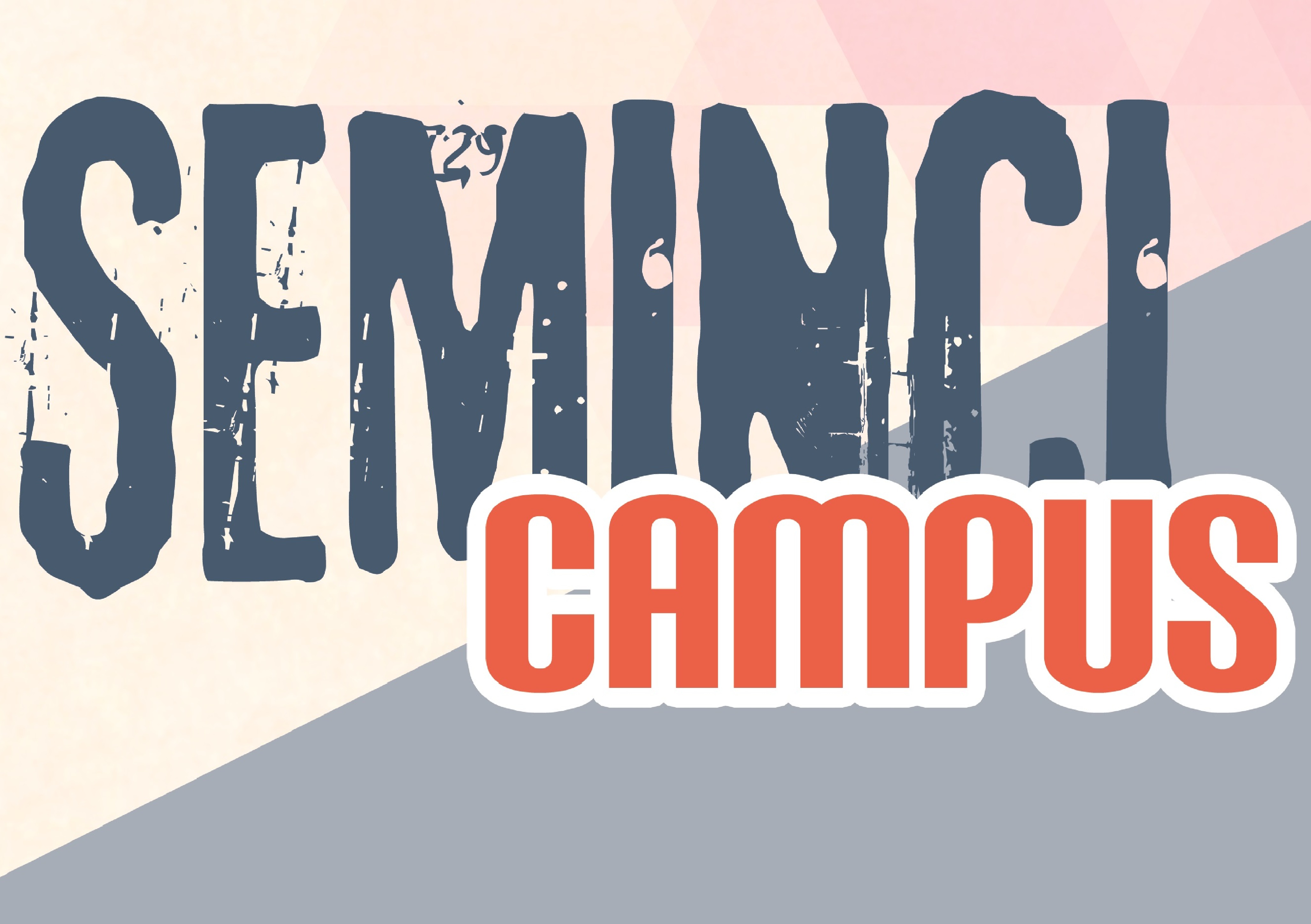 C/ Leopoldo Cano, s/n, 4º Planta47003 - ValladolidTel.: 983 42 64 60E-mail: semincicampus@seminci.comhttp: www.seminci.com  SEMINCI CAMPUSTaller de cortometraje para adolescentesComo padre o tutor legal, SOLICITA que el alumno:Sea admitido en el Taller de cortometraje para adolescentes de Seminci Campus, que se celebrará (marcar lo que corresponda):          Del 15 al 19 de julio de 2019          Del 22 al 26 de julio de 2019IMPORTANTE:Enviar este escrito a la dirección semincicampus@seminci.com El curso tendrá lugar en el Laboratorio de las Artes de Valladolid (LAVA), en horario de 10:00 a 14:00, salvo el jueves que se impartirá mañana y tarde.CUANDO SE RECIBA LA SOLICITUD DE INSCRIPCIÓN SE DARÁN LAS INSTRUCCIONES PARA EL PAGO DE LA MATRÍCULA. NO SE CONSIDERARÁ COMPLETADA LA INSCRIPCIÓN HASTA QUE SE RECIBA EL JUSTIFICANTE DE PAGO DE LA MATRÍCULA._______________________                                         ________________________             Fecha y lugar                                                                                             FirmaResponsable: Identidad: FUNDACION MUNICIPAL DE CULTURA DE VALLADOLID – CIF: G47030721  Dir. postal: C/TORRECILLA ,5 - Valladolid. Teléfono: 983-426246    Correo elect: semincicampus@seminci.com“En nombre de la empresa tratamos la información que nos facilita con el fin de enviarle información sobre los cursos Seminci Campus. Los datos proporcionados se conservarán mientras no solicite el cese de la actividad. Los datos no se cederán a terceros salvo en los casos en que exista una obligación legal. Usted tiene derecho a obtener confirmación sobre si en FUNDACION MUNICIPAL DE CULTURA DE VALLADOLID estamos tratando sus datos personales por tanto tiene derecho a acceder a sus datos personales, rectificar los datos inexactos o solicitar su supresión cuando los datos ya no sean necesarios para los fines que fueron recogidos”Nombre:Nombre:Apellidos:Apellidos:DNI:Teléfono:Teléfono:E-mail:Nombre:Apellidos:DNI:Edad: